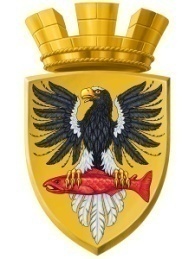                           Р О С С И Й С К А Я   Ф Е Д Е Р А Ц И ЯКАМЧАТСКИЙ КРАЙ    П О С Т А Н О В Л Е Н И ЕАДМИНИСТРАЦИИ ЕЛИЗОВСКОГО ГОРОДСКОГО ПОСЕЛЕНИЯот   18.  04.  2019		 		        №  411  -п       г. ЕлизовоРуководствуясь  ст. 45 Земельного кодекса Российской Федерации, Федеральным законом от 06.10.2003 № 131-ФЗ «Об общих принципах организации местного самоуправления в Российской Федерации»,  п.2 ст.3.3 Федерального закона  от 25.10.2001 № 137-ФЗ «О введении в действие Земельного кодекса Российской Федерации», на основании положений ст. 61 Гражданского кодекса Российской Федерации,  п.1 ч.2 ст.14 Федерального закона от 13.07.2015 № 218-ФЗ «О государственной регистрации недвижимости», в соответствии с Постановлением Камчатского края от 09.10.2009 № 373-П «Об утверждении критериев отнесения автомобильных дорог общего пользования к автомобильным дорогам общего пользования регионального или межмуниципального значения Камчатского края и об утверждении Перечня автомобильных дорог общего пользования регионального или межмуниципального значения Камчатского края», согласно  Уставу Елизовского городского поселения, на основании Свидетельства 41 АВ 204993 о государственной регистрации права оперативного управления сооружения дорожного транспорта и заявления КГКУ «Камчатуправтодор»,ПОСТАНОВЛЯЮ:Прекратить право постоянного (бессрочного) пользования на земельные участки, предоставленные Камчатскому областному производственному управлению  строительства и эксплуатации  автодорог, в том числе:  -     кадастровый номер 41:05:0101055:2279, площадью 91810 кв.м, местоположение установлено относительно ориентира, расположенного за пределами участка. Почтовый адрес ориентира: Камчатский край, р-н Елизовский, для строительства автодороги облрадиоцентр – Елизово на участке 3-7км;- участок единого землепользования с кадастровым номером  41:05:0000000:25 (обособленные участки 41:05:0101001:427 и 41:05:0101004:171), площадью 39768 кв.м, местоположение установлено относительно ориентира, расположенного за пределами участка. Почтовый адрес ориентира: Камчатский край, р-н Елизовский, для строительства мостового  перехода через р. Пиначевскую;2. 	Признать утратившими силу:2.1  Государственный акт на право  пользования землей А-1 № 245647, регистрационная запись №220;2.2  Государственный акт на право  пользования землей А-1 № 395720, регистрационная запись №171 от 04.04.1984 года. . 	Направить данное постановление в филиал ФГБУ «ФКП Росреестра» по Камчатскому краю для исключения из  государственного кадастра недвижимости сведений постоянного (бессрочного)   права пользования  земельными  участками с кадастровыми номерами 41:05:0101055:2279; 41:05:0000000:25. 4.	Муниципальному казенному учреждению «Служба по обеспечению деятельности администрации Елизовского городского поселения» опубликовать (обнародовать) настоящее постановление в средствах массовой информации и разместить в информационно - телекоммуникационной сети «Интернет» на официальном сайте  администрации Елизовского городского поселения.5.	Контроль за исполнением  настоящего постановления возложить на руководителя Управления архитектуры и градостроительства администрации Елизовского городского поселения.Глава администрацииЕлизовского городского поселения                                              Д.Б. ЩипицынО прекращении права постоянного (бессрочного) пользования на  земельные участки, предоставленные Камчатскому областному производственному управлению строительства и эксплуатации  автодорог